7 сольфеджио от 07.05. 1) Постройте (письменно в тетради) характерные интервалы с разрешениями в тональностях Н-dur и b-moll.2) № 568– поём с дирижированием.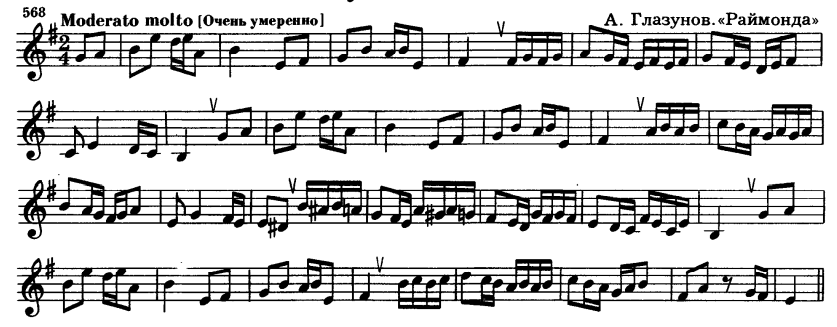 